You can attach any document/references related to project.Composite Lab.Composite Lab.Project ProtocolProject Protocol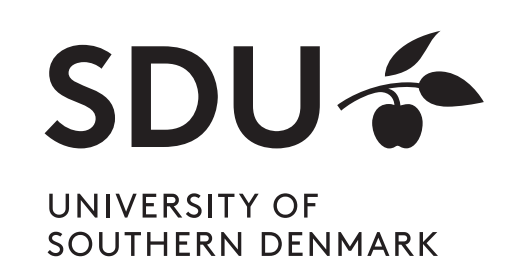 Name  TitleContact emailTel.Name  TitleContact emailTel.Date:Date:  Project goal:  Project goal:Project planning guidelines Project planning guidelines Project planning guidelines Project planning guidelines Project planning guidelines Project planning guidelines CAUTION: FOLLOW LAB SAFETY INSTRUCTIONS.CAUTION:   FOLLOW MSDS INSTRUCTIONTarget product description: Add product parts & moulds Drawing/Picture)CAUTION: FOLLOW LAB SAFETY INSTRUCTIONS.CAUTION:   FOLLOW MSDS INSTRUCTIONTarget product description: Add product parts & moulds Drawing/Picture)CAUTION: FOLLOW LAB SAFETY INSTRUCTIONS.CAUTION:   FOLLOW MSDS INSTRUCTIONTarget product description: Add product parts & moulds Drawing/Picture)CAUTION: FOLLOW LAB SAFETY INSTRUCTIONS.CAUTION:   FOLLOW MSDS INSTRUCTIONTarget product description: Add product parts & moulds Drawing/Picture)CAUTION: FOLLOW LAB SAFETY INSTRUCTIONS.CAUTION:   FOLLOW MSDS INSTRUCTIONTarget product description: Add product parts & moulds Drawing/Picture)CAUTION: FOLLOW LAB SAFETY INSTRUCTIONS.CAUTION:   FOLLOW MSDS INSTRUCTIONTarget product description: Add product parts & moulds Drawing/Picture)Op.No. Operation DescriptionOperation DescriptionSafety kit & Tools(As required)Safety kit & Tools(As required)Notes / Remark01Consumable material preparation:                   Use Table 1 to track the processTable 1Consumable material preparation:                   Use Table 1 to track the processTable 1GlovesScissorsMasking TapeGlovesScissorsMasking Tape02Mould Surface Preparation (claening)     Mould Surface Preparation (claening)     GlovesSafety glassesPaper TowelGlovesSafety glassesPaper Towel03Check-out Fibre/fabric:Log-out material from dry storage.Record material data in Table 2 below.Table 2Check-out Fibre/fabric:Log-out material from dry storage.Record material data in Table 2 below.Table 2GlovesGloves04Fabric/Ply Cutting Required fabric ply/layers calculation:Cut out plies to their required dimensions.                 Use Table 3 to track progress.Table 3Write down the total weight of the plies:____________gramsFabric/Ply Cutting Required fabric ply/layers calculation:Cut out plies to their required dimensions.                 Use Table 3 to track progress.Table 3Write down the total weight of the plies:____________gramsGlovesTape measureScissorsGlovesTape measureScissors05Lay-up Fibre/Fabric and consumablesLay-up plies according to Table.Table 5 Lay-up Fibre/Fabric and consumablesLay-up plies according to Table.Table 5 GlovesSafety SpecsRelease filmSealant tapeScissorsbreather______:______am/pmGlovesSafety SpecsRelease filmSealant tapeScissorsbreather______:______am/pm06Bag-up and vacuumProceed to vacuum bag over the entire lay-up. Vacuum ……….. mbarVacuum leak checkBag-up and vacuumProceed to vacuum bag over the entire lay-up. Vacuum ……….. mbarVacuum leak checkNylon vacuum bag materialSealant tape_____:______am/pmNylon vacuum bag materialSealant tape_____:______am/pm07Matrix Preparation:Take all necessary safety precautions as instruction and MSDS formsCalculate the weight of resin needed using wetting ratio of …….., fibre to resin.Place a clean, empty container on the scale and set zero.Write down the actual weight of the resin and hardener below:Resin mixing procedure:Mixing time ………. MinMatrix Preparation:Take all necessary safety precautions as instruction and MSDS formsCalculate the weight of resin needed using wetting ratio of …….., fibre to resin.Place a clean, empty container on the scale and set zero.Write down the actual weight of the resin and hardener below:Resin mixing procedure:Mixing time ………. MincontainersSpatulaGlovesSaftey GlassesDigital Scales______:______am/pmcontainersSpatulaGlovesSaftey GlassesDigital Scales______:______am/pm.08Curing Process:Heating resource:         Oven         Room temperatureCuring preparing: Vacuum:……….Heating Cycle: Temp. …………C , Period: ……………..Cooling and demoulding …………….CCuring Process:Heating resource:         Oven         Room temperatureCuring preparing: Vacuum:……….Heating Cycle: Temp. …………C , Period: ……………..Cooling and demoulding …………….COvenVacuum unitGlovesProtection glassesOvenVacuum unitGlovesProtection glasses09Part IdentificationMark on the unaffected side of the part with its part number: “___________________” and/or in the centre of the mould.Part IdentificationMark on the unaffected side of the part with its part number: “___________________” and/or in the centre of the mould.Marker penMarker pen10Product InspectionUse a micrometre, measure the thicknesses of productProduct Weight after curingRequired mechanical test  Product InspectionUse a micrometre, measure the thicknesses of productProduct Weight after curingRequired mechanical test  MicrometreScaleMaterial test labMicrometreScaleMaterial test lab